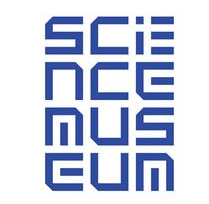 Exhibition Rd, Kensington, London SW7 2DD22nd April 2019Mrs A FollandSt Nicholas Catholic Primary SchoolRingswell Avenue Exeter EX1 3EGDear Mrs FollandYOUNG SCIENTISTS WANTED!I am writing to ask whether your Year 5 and 6 pupils would be able to help us with our new project?We need young scientists to explore, investigate, predict and develop new ideas for a new interactive lab in our museum.  The focus is on materials and how they change or react and we would appreciate your help in this matter.The Science Museum wants to expand its Science Kitchen education resource to include more exciting materials investigations. Your pupils have been selected to devise and write the materials to be included. They will need to carry out a range of investigations into the changes that occur to certain materials when they are heated, cooled and mixed with other materials to ensure your content is accurate and inspiring. You may wish to consider purchasing lab coats - it’s going to get messy! Your findings should be sent to us by the end of this half term.Yours sincerelySir Ian Craig Blatchford Director and Group Executive – Science Museum Group